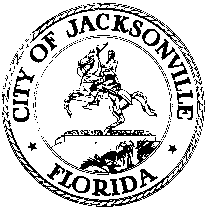 OFFICE OF THE CITY COUNCILTHE HONORABLE TOMMY HAZOURI					 117 WEST DUVAL STREET2020 – 2021 COUNCIL PRESIDENT						        		        4th FLOOR – SUITE 425AT-LARGE, GROUP	 3  						         	                       JACKSONVILLE, FLORIDA  32202OFFICE:  904-255 -5217						                                              EMAIL:  THAZOURI@COJ.NETFAX:  904-255-5230OCTOBER 14, 2020(5:00 P.M.)CANCELLATIONAGENDA MEETINGJACKSONVILLE CITY COUNCILOctober 27, 2020 (4:00 PM)Notice is hereby given that the Honorable Tommy Hazouri, President of the Jacksonville City Council, hereby CANCELS the AGENDA MEETING FOR THE STANDING JACKSONVILLE CITY COUNCIL MEETING scheduled previously for 4:00 PM, Tuesday, October 27, 2020, at 117 West Duval Street, 1st Floor City Hall, St James Building, Jacksonville, Florida.  Please refer to the Jacksonville City Council Webpage at https://www.coj.net/city-council/events for future meeting notices, cancellations and other notifications.For general meeting information please contact Dr. Cheryl L Brown, Director/Council Secretary, at CLBrown@coj.net or Jessica Matthews, Chief of Legislative Services, at JMatthews@coj.net.SN/CLB/SC/CM/JG/LC/jbmXC:	Council Members/Staff					Sharonda Davis Sr. Manager Leg. Svcs.			Peggy Sidman, Deputy General Counsel	Paige Johnston, Asst. General Counsel			Cheryl L Brown, Council Secretary	Jason Gabriel, General Counsel			Jeff Clements, Chief of Research	Kristi C. Sikes, Chief of Administration			CITYC@COJ.NET	Electronic Notice Kiosk- 1st Floor City Hall		Public Notice System-Council Webpage	Kim Taylor, Council Auditor				Philip Peterson, Asst. Council Auditor	Media and Media Box				File Copy	Shannon Eller, Asst. General Counsel			Bill Killingsworth, P&DD Director 